26. týden 22.2. – 26.2. 2016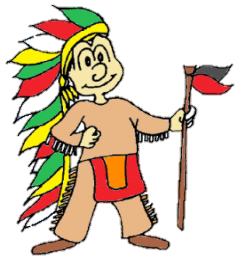 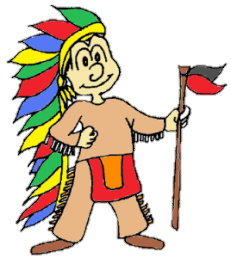 Indián/ka:___________________InformaceKdyž chci v hodinách něco říct, vydržím nevykřikovat a přihlásím se.UčivoMoje úkoly	 
Jak se mi daří – pírka si vymalujte dle této nápovědyMoje hodnocení                
Co se děje ve třídě dobrého? – vyplň tabulku.Rád bych pochválil/poděkoval  ________________, protože ____________________________________________________                   	Mgr. Jakub Svatošpodpis rodičů								 třídní učitel            Vážení žáci, vážení rodiče.Blíží se jarní prázdniny 29.2. - 4.3. Užijte si je! Do prázdnin ale zvládneme ještě několik věcí. Kdo by měl chuť přednést svoji báseň a vyslechnout si ocenění a doporučení, dostane prostor v hodinách češtiny, protože před tím, než někoho vybereme do školního kola, je třeba recitátora slyšet. Každý se prosím tedy naučte báseň. (nejpozději do konce prázdnin) Na školním webu najdete, co budeme při recitování hodnotitMyslete na čtvrteční písemnou práci ze SKN.V pátek proběhne kmenová rada, udělíme si pírka. Už jste někoho navrhli na zisk pírka?Přeji Vám úspěšný týden.Jakub Svatoš Po 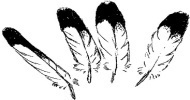 ÚtSt Čt Pá ČJRod a číslo podst. jmen. Uč. do str. 83.Zelený ❸: str. 23,24MIndické násobení dvoumístných čísel. Uč. do str. 59Červený2: do str. 5SKNNeživá příroda – Uč. str. 41.Út:St:  Čt: Popřemýšlím, jestli by si někdo nezasloužil dostat pírko a napíšu to na lístek.Pá: Po: ZPS ❸ str. 23,24.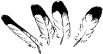 Pracuji zcela sám/sama. Úkol zvládnu bez potíží.Pracuji sám/sama. Úkol zvládnu, chyby se dopustím jen občas.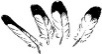 Občas potřebuji pomoc učitele. Dopouštím se chyb. Když mi učitel poradí, úkol splním.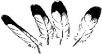 Potřebuji pomoc učitele. Nerozumím, nechápu, nevím si rady. Pracuji jen s dopomocí.ČJU podstatných jmen, která znám, umím určit rod.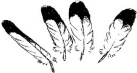 ČJU podstatných jmen, která znám, umím určit číslo.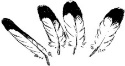 MDaří se mi násobit dvojciferná čísla mezi sebou. (např.: 25●36)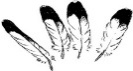 SKNPři opakování na písemnou práci jsem znal odpovědi na čtyři otevřené otázky.Pondělí:Úterý:Středa:Čtvrtek:Pátek: